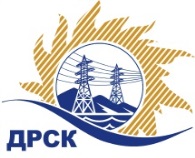 Акционерное Общество«Дальневосточная распределительная сетевая  компания»ПРОТОКОЛ № 38/ПРУ-Р(2)заседания Закупочной комиссии по аукциону в электронной форме, участниками которого могут быть только субъекты малого и среднего предпринимательства «Кадастровые работы для целей оформления охранных зон и публичных сервитутов под электросетевыми объектами, расположенными на территории Серышевского района Амурской области», лот 16201-ПРО-ПРО ДЭК-2020-ДРСК  г. Благовещенск                                                               	«20»  ноября  2019 СПОСОБ И ПРЕДМЕТ ЗАКУПКИ: аукциона в электронной форме, участниками которого могут быть только субъекты малого и среднего предпринимательства «Кадастровые работы для целей оформления охранных зон и публичных сервитутов под электросетевыми объектами, расположенными на территории Серышевского района Амурской области», лот 16201-ПРО-ПРО ДЭК-2020-ДРСК  КОЛИЧЕСТВО ПОДАННЫХ ЗАЯВОК НА УЧАСТИЕ В ЗАКУПКЕ: 7 (семь) заявок.КОЛИЧЕСТВО ОТКЛОНЕННЫХ ЗАЯВОК: 1 (одна) заявка.ВОПРОСЫ, ВЫНОСИМЫЕ НА РАССМОТРЕНИЕ ЗАКУПОЧНОЙ КОМИССИИ: О рассмотрении результатов оценки вторых частей заявок Участников.О признании заявок соответствующими условиям Документации о закупке по       результатам рассмотрения вторых частей заявок.РЕШИЛИ:По вопросу № 1Признать объем полученной информации достаточным для принятия решения.Принять к рассмотрению второй части заявок следующих участников:По вопросу № 2Признать вторые части заявок следующих Участников: № 232732 ООО 'ЗЕМЛЕМЕР', 675000, Российская Федерация, Амурская область, Благовещенск г, Забурхановская ул, 96 офис (квартира)  205, ИНН 2801171883, КПП 280101001, ОГРН 1122801004116; № 235817 ООО "ГЕОМИР", 675000, ОБЛ АМУРСКАЯ, Г БЛАГОВЕЩЕНСК, ПЕР СВ.ИННОКЕНТИЯ, ДОМ 1, ОФИС 221, ИНН 2801174595, КПП 280101001, ОГРН 1122801006987; № 237746 ООО "ГЕО-ГРАДКАДАСТР", 677008, РЕСП САХА /ЯКУТИЯ/, Г ЯКУТСК, УЛ ПЕТРОВСКОГО, ДОМ 29, КОРПУС 4, КВАРТИРА 110, ИНН 1435296404, КПП 143501001, ОГРН 1151447006226 соответствующими условиям Документации о закупке и принять их к дальнейшему рассмотрению.Исп. Коротаева Т.В.Тел. 397-205№п/пИдентификационный номер Участника закупкиДата и время регистрации заявки23273209.10.2019 09:4823383308.10.2019 06:5823581710.10.2019 04:5823724511.10.2019 14:0823749014.10.2019 02:2623774614.10.2019 06:1823784214.10.2019 08:56№п/пИдентификационный номер/название УчастникаДата и время регистрации заявки№ 232732 ООО 'ЗЕМЛЕМЕР', 675000, Российская Федерация, Амурская область, Благовещенск г, Забурхановская ул, 96 офис (квартира)  205, ИНН 2801171883, КПП 280101001, ОГРН 112280100411609.10.2019 09:48№ 235817 ООО "ГЕОМИР", 675000, ОБЛ АМУРСКАЯ, Г БЛАГОВЕЩЕНСК, ПЕР СВ.ИННОКЕНТИЯ, ДОМ 1, ОФИС 221, ИНН 2801174595, КПП 280101001, ОГРН 112280100698710.10.2019 04:58№ 237746 ООО "ГЕО-ГРАДКАДАСТР", 677008, РЕСП САХА /ЯКУТИЯ/, Г ЯКУТСК, УЛ ПЕТРОВСКОГО, ДОМ 29, КОРПУС 4, КВАРТИРА 110, ИНН 1435296404, КПП 143501001, ОГРН 115144700622614.10.2019 06:18Секретарь Закупочной комиссии  ____________________Т.В. Челышева